Приложение 1 к решению внеочередной сессии Совета муниципального образования городского округа «Усинск» шестого созываот 13 октября 2020 года № 13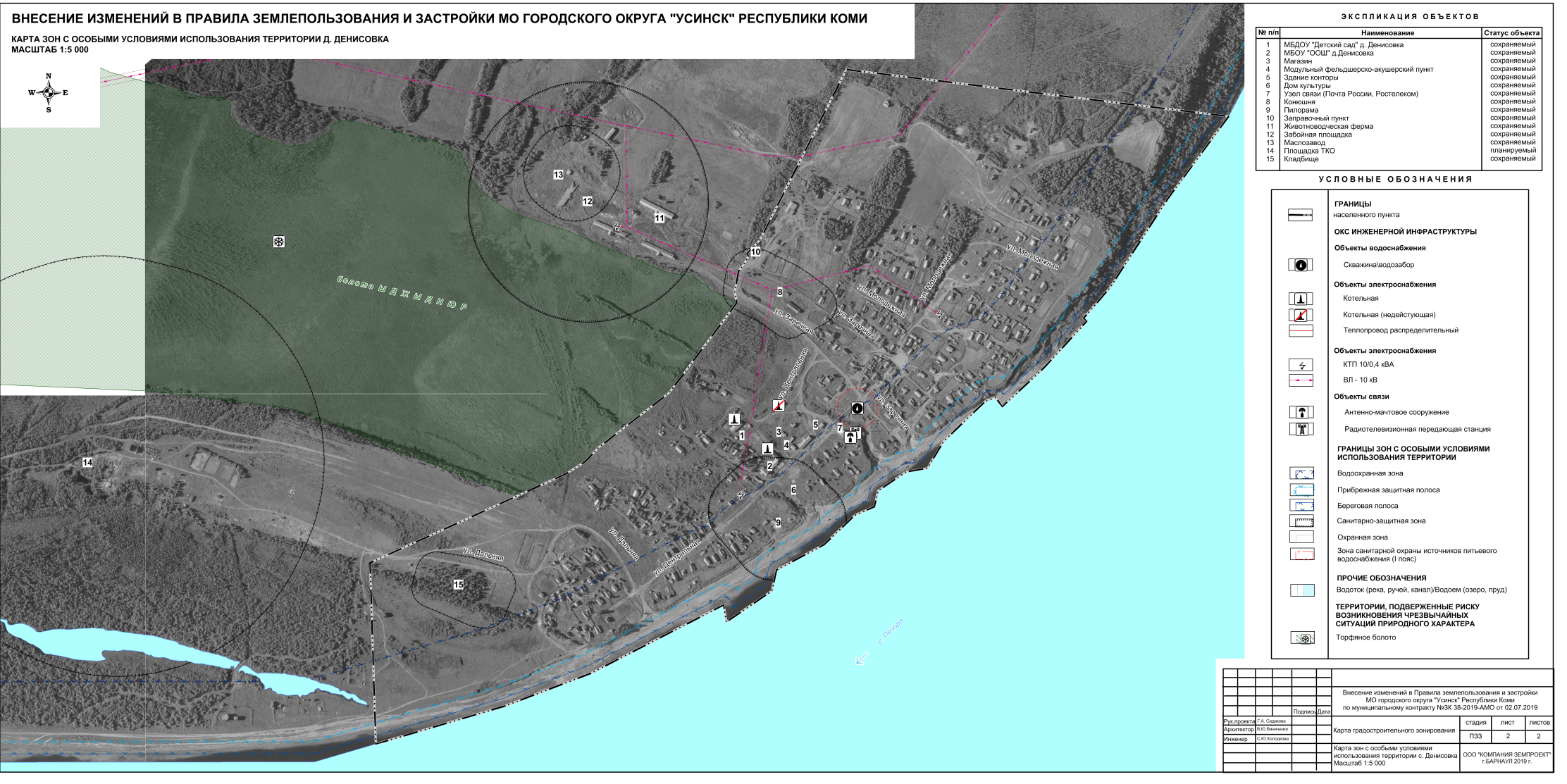 Приложение 2 к решению внеочередной сессии Совета муниципального образования городского округа «Усинск» шестого созываот 13 октября 2020 года № 13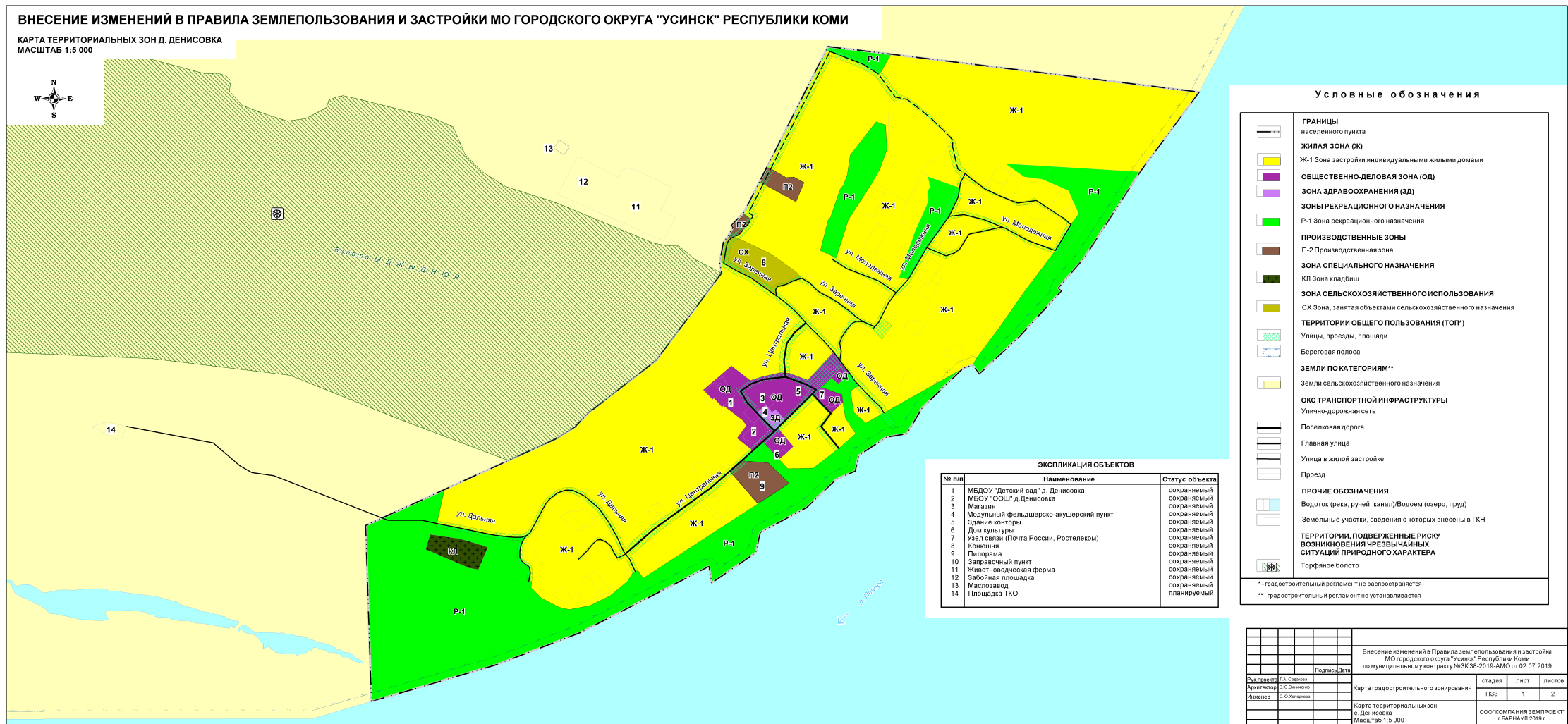 